УтверждаюПредседатель МРО РССС_______________ С.А. Пономарев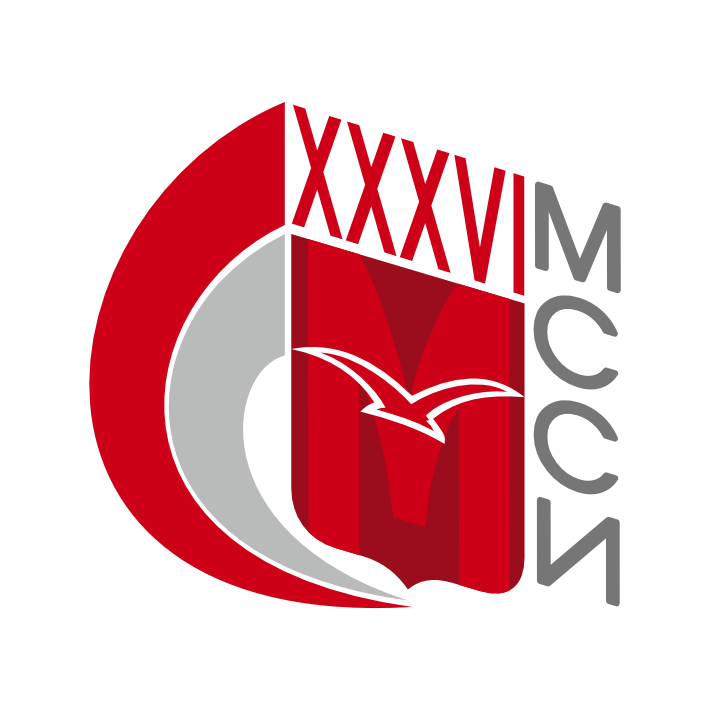 Проект регламентаСоревнования по эстетической гимнастике в рамках XXXVI Московских Студенческих Спортивных Игрг. Москва 2024	Соревнования по эстетической гимнастике проводятся в рамках XXXVI Московских Студенческих Спортивных Игр среди команд образовательных организаций высшего образования в г. Москве.Сроки и время проведения соревнований: апрель 2024 г.Место проведения: определяется за месяц до начала соревнованийКлассификация соревнованийСостав команды: от 6 до 10 человек.Организаторы соревнованийОрганизатором соревнований является Московское региональное отделение Общероссийской общественной организации «Российский студенческий спортивный союз» при поддержке Департамента физической культуры и спорта города Москвы. Непосредственное проведение соревнований возлагается на оргкомитет, утвержденный МРО РССС.Судейство соревнований возлагается на Главную судейскую коллегию, утвержденную МРО РССС.Состав Главной судейской коллегии: 19 судей.(указать количество судей, секретарей и др. обслуживающего персонала). Требования к участникам соревнований и условия их допускаК участию в соревнованиях допускаются студенты, обучающиеся по программам высшего профессионального образования, аспиранты очной формы обучения,  независимо от их гражданства. Участники Чемпионата должны быть зачислены в данную образовательную организацию высшего образования не позднее 01 сентября 2023 года. Спортивная квалификация участников – 1 раз, КМС, МС.ПРОГРАММА СОРЕВНОВАНИЙОт каждого ВУЗа допускается одна команда:-команда выполняет одно упражнение без предмета – по правилам Международной федерации эстетической гимнастики (www.vfeg.ru);-команда выполняет программу под любое музыкальное сопровождение;-продолжительность композиции – от 2мин.15сек. до 2мин.45сек.;-техническую ценность композиции составляют обязательные элементы программы и три дополнительные связки на выбор;-композиция составляется в соответствии с требованиями судейства бригады артистической ценности композиции.Заявки на участиеСпортсмены, желающие принять участие в соревнованиях в программе XXXV Московских Студенческих Спортивных Игр по эстетической гимнастике должны заявить о своем намерении, пройдя регистрацию на нашем сайте:__________________________________ (здесь будет ссылка на соответствующую страницу в системе статистики «Наградион»). Заявки на участие принимаются до «__»  апреля 2024 года включительно.Далее заполняется полная заявка команды на сайте (все спортсмены и руководящий состав),прикрепляются фотографии спортсменов (портретное фото в спортивной форме в анфас).Заявка заверяется заведующим кафедрой физического воспитания, либо иным руководителем образовательной организации высшего образования и заверяется печатью образовательной организации высшего образования.Команды, полностью не заполнившие заявки своих команд на сайте МРО РССС до « » апреля 2024 года, не будут допущены до XXXVI МССИ по эстетической гимнастике. На мандатной комиссии необходимо представить оригинал заявочного листа, оригинал или копию студенческого билета на каждого участника с печатью о переводе на данный учебный год. Участник на соревновании обязан иметь при себе документ, подтверждающий личность (паспорт, военный билет), а также студенческий билет и предъявлять его по требованию Оргкомитета Соревнований.Участники, не прошедшие мандатную комиссию, либо не предоставившие необходимые документы, не будут допущены до XXXVI МССИ по эстетической гимнастике. НаграждениеКомандный зачет1-е место: 1 кубок, 10 медалей (золото)2-е место: 10 медалей (серебро)3-е место: 10 медалей (бронза)30 дипломов личных, 3 диплома командных, 3 диплома тренеруДанное Положение является официальным вызовом на соревнования.Главный судья соревнований (по виду спорта)							                             